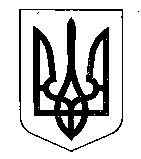 МІНІСТЕРСТВО ФІНАНСІВ УКРАЇНИНАКАЗвід 22.12.2021                                           Київ                                   № 702 Про внесення змін до наказу Міністерства фінансів України від 20 серпня 2015 року № 727 та визнання таким, що втратив чинність, наказу Міністерства фінансів України від 14 березня 2013 року № 395Відповідно до статей 58, 77 – 79, 81 – 86 глави 8 розділу II, пункту 56 підрозділу 10 розділу ХХ Податкового кодексу України, підпункту 5 пункту 4 Положення про Міністерство фінансів України, затвердженого постановою Кабінету Міністрів України від 20 серпня 2014 року № 375, з метою забезпечення єдиного порядку фіксування результатів документальних перевірок платників податків НАКАЗУЮ:1. Внести до наказу Міністерства фінансів України 
від 20 серпня 2015 року № 727 «Про затвердження Порядку оформлення результатів документальних перевірок дотримання законодавства України з питань державної митної справи, податкового, валютного та іншого законодавства платниками податків – юридичними особами та їх відокремленими підрозділами», зареєстрованого в Міністерстві юстиції України 26 жовтня 2015 року за № 1300/27745, такі зміни:у заголовку та пункті 1 наказу слова «державної митної справи» та «– юридичними особами та їх відокремленими підрозділами» виключити;у преамбулі наказу слова і цифри «статей 345 – 355 Митного кодексу України» та слова «– юридичних осіб та їх відокремлених підрозділів» виключити.2. Порядок оформлення результатів документальних перевірок дотримання законодавства України з питань податкового, валютного та іншого законодавства платниками податків викласти в новій редакції, що додається.3. Визнати таким, що втратив чинність, наказ Міністерства фінансів України від 14 березня 2013 року № 395 «Про затвердження Порядку оформлення результатів документальних перевірок щодо дотримання податкового, валютного та іншого законодавства, контроль за дотриманням якого покладено на органи державної податкової служби, платниками податків – фізичними особами», зареєстрований у Міністерстві юстиції України 12 квітня 2013 року за № 607/23139.4. Департаменту податкової політики в установленому порядку забезпечити:подання цього наказу на державну реєстрацію до Міністерства юстиції України;оприлюднення цього наказу.5. Цей наказ набирає чинності з дня його офіційного опублікування.6. Контроль за виконанням цього наказу покласти на заступника Міністра  Воробей С. І. та  Голову Державної податкової служби України.Міністр фінансів України                                                         Сергій МАРЧЕНКО Зареєстровано в Міністерстві юстиції України 14 січня 2022 року  за            № 36/37372